We Need Your HELP!WE ARE RAISING FUNDSFOR OUR MISSION TEAM TO BE ABLE TO GO OVERSEAS ON A MISSION TRIP TO SOSUA, ALONG THE NORTHERN COAST OF THE DOMINICAN REPUBLIC  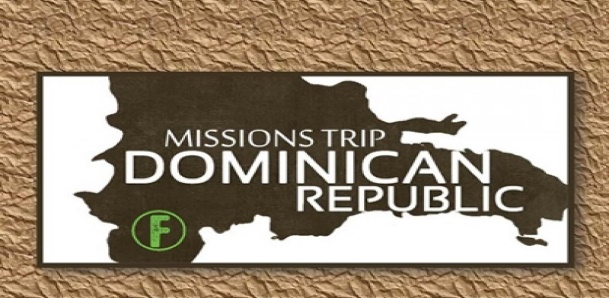    April 7th -14th, 2018OUR TEAM WILL BE SERVING AND EVANGELIZING IN THE CHURCHES, VILLAGES & SCHOOLS 